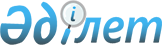 О внесении изменений и дополнений в некоторые приказы Министерства сельского хозяйства Республики КазахстанПриказ Министра сельского хозяйства Республики Казахстан от 22 апреля 2019 года № 166. Зарегистрирован в Министерстве юстиции Республики Казахстан 29 апреля 2019 года № 18600.
      ПРИКАЗЫВАЮ:
      1. Утвердить прилагаемый перечень приказов Министерства сельского хозяйства Республики Казахстан, в которые вносятся изменения и дополнения.
      2. Комитету лесного хозяйства и животного мира Министерства сельского хозяйства Республики Казахстан в установленном законодательством порядке обеспечить:
      1) государственную регистрацию настоящего приказа в Министерстве юстиции Республики Казахстан;
      2) в течение 10 (десяти) календарных дней со дня государственной регистрации настоящего приказа направление его на казахском и русском языках в Республиканское государственное предприятие на праве хозяйственного ведения "Институт законодательства и правовой информации Республики Казахстан" для официального опубликования и включения в Эталонный контрольный банк нормативных правовых актов Республики Казахстан;
      3) в течение десяти календарных дней после государственной регистрации настоящего приказа направление его копии на официальное опубликование в периодические печатные издания;
      4) размещение настоящего приказа на интернет-ресурсе Министерства сельского хозяйства Республики Казахстан после его официального опубликования;
      5) в течение десяти рабочих дней после государственной регистрации настоящего приказа представление в Департамент юридической службы Министерства сельского хозяйства Республики Казахстан сведений об исполнении мероприятий, предусмотренных подпунктами 1), 2), 3) и 4) настоящего пункта.
      3. Контроль за исполнением настоящего приказа возложить на курирующего вице-министра сельского хозяйства Республики Казахстан.
      4. Настоящий приказ вводится в действие по истечении двадцати одного календарного дня после дня его первого официального опубликования.
      "СОГЛАСОВАН"
Министерство цифрового развития,
оборонной и аэрокосмической промышленности
Республики Казахстан Перечень приказов Министерства сельского хозяйства Республики Казахстан, в которые вносятся изменения и дополнения (далее – Перечень)
      1. В приказе Министра охраны окружающей среды Республики Казахстан от 16 октября 2013 года № 313-Ө "Об утверждении Правил движения водного транспорта в запретный для рыболовства нерестовый период, а также в запретных для рыболовства водоемах и (или) участках" (зарегистрирован в Реестре государственной регистрации нормативных правовых актов № 8918, опубликован 15 февраля 2014 года № 32 (27653) в газете "Казахстанская правда"):
      в Правилах движения водного транспорта в запретный для рыболовства нерестовый период, а также в запретных для рыболовства водоемах и (или) участках, утвержденных указанным приказом:
      заголовок главы 1 изложить в следующей редакции:
      "Глава 1. Общие положения";
      заголовок главы 2 изложить в следующей редакции:
      "Глава 2. Порядок движения водного транспорта в запретный для рыболовства нерестовый период";
      пункты 10, 11 и 12 изложить в следующей редакции:
      "10. Заявление о согласовании режима судоходства в запретный для рыболовства нерестовый период, а также в запретных для рыболовства водоемах и (или) участках (далее – заявление) подается посредством веб-портала "электронного правительства" (далее – портал) в электронном виде по форме согласно приложению 2 к настоящим Правилам, в которой отражаются следующие сведения:
      1) наименование и технические параметры судна (длина, ширина, осадка);
      2) фамилия, имя и отчество (при его наличии) физического лица, судоводителя (капитана) и наименование юридического лица судовладельца;
      3) тип, марка, регистрационный номер судна, мощность двигателя и скорость вращения гребного винта;
      4) цель судоходства;
      5) сроки и маршрут движения;
      6) место стоянки;
      7) номер и дата судового билета или судового свидетельства.
      11. Регистрация заявления территориальным подразделением ведомства уполномоченного органа производится на портале в течение одного рабочего дня (если заявление принято после 18.00 часов или в субботу, то исчисление срока для заявителя начинается на следующий рабочий день) с момента поступления.
      Территориальное подразделение ведомства уполномоченного органа рассматривает заявление в течение двух рабочих дней с момента поступления заявления и выдает согласование режима судоходства в запретный для рыболовства нерестовый период, а также в запретных для рыболовства водоемах и (или) участках либо направляет мотивированный отказ заявителю посредством портала в электронном виде с указанием причин отказа.
      12. Территориальное подразделение ведомства уполномоченного органа отказывает в согласовании по следующим основаниям:
      1) установление недостоверности документов, представленных заявителем для получения согласования, и (или) данных (сведений), содержащихся в них;
      2) несоответствие заявителя и (или) представленных материалов, объектов, данных и сведений, установленным настоящими Правилами;
      3) в отношении заявителя имеется вступившее в законную силу решение (приговор) суда о запрещении деятельности или отдельных видов деятельности, требующих получения согласования;
      4) в отношении заявителя имеется вступившее в законную силу решение суда, на основании которого заявитель лишен специального права, связанного с получением согласования.";
      заголовок главы 3 изложить в следующей редакции:
      "Глава 3. Заключительные положения";
      приложения 1 и 2 к указанным Правилам изложить в новой редакции согласно приложениям 1 и 2 к настоящему Перечню.
      2. В приказе исполняющего обязанности Министра сельского хозяйства Республики Казахстан от 19 декабря 2014 года № 18-04/675 "Об утверждении Правил выдачи разрешений на пользование животным миром" (зарегистрирован в Реестре государственной регистрации нормативных правовых актов № 10168, опубликован 6 февраля 2015 года в информационно-правовой системе "Әділет"):
      в Правилах выдачи разрешений на пользование животным миром, утвержденных указанным приказом:
      заголовок главы 1 изложить в следующей редакции:
      "Глава 1. Общие положения";
      пункт 2 изложить в следующей редакции:
      "2. Разрешения на пользование животным миром (далее – разрешения) выдаются на следующие виды специального пользования животным миром:
      1) охота;
      2) рыболовство (промысловое, любительское (спортивное), научно-исследовательский лов, мелиоративный лов, лов в воспроизводственных целях);
      3) использование животных в научных, культурно-просветительских, воспитательных, эстетических целях, а также в целях предотвращения эпизоотии;
      4) использование видов животных в воспроизводственных целях.";
      пункт 5 изложить в следующей редакции:
      "5. Разрешения выдаются по формам согласно приложениям 1, 2, 3, 4 к настоящим Правилам.";
      заголовок главы 2 изложить в следующей редакции:
      "Глава 2. Условия и порядок выдачи разрешений";
      пункты 6, 7, 8, 9 и 10 изложить в следующей редакции:
      "6. Разрешения, за исключением научно-исследовательского лова на рыбохозяйственных водоемах, расположенных на территории двух и более областей, выдаются местными исполнительными органами в пределах установленных лимитов и квот изъятия животных.
      Разрешение, в целях научно-исследовательского лова на рыбохозяйственных водоемах, расположенных на двух и более областях выдается ведомством.
      7. Для получения разрешения в целях научно-исследовательского лова необходимо наличие свидетельства об аккредитации субъекта как субъекта научной и (или) научно-технической деятельности в порядке, определенном постановлением Правительства Республики Казахстан от 8 июня 2011 года № 645 "Об утверждении Правил аккредитации субъектов научной и (или) научно-технической деятельности".
      8. Заявка в зависимости от вида пользования животным миром подается посредством веб-портала "электронного правительства" (далее – портал) в электронном виде по формам согласно приложениям 5 и 6 к настоящим Правилам.
      9. К заявке прилагаются следующие документы:
      1) электронная копия платежного документа об оплате за пользование животным миром, за исключением случаев оплаты через платежный шлюз "электронного правительства";
      2) электронная копия списка лиц, участвующих в изъятии объектов животного мира за исключением охоты, подписанная заявителем.
      10. В зависимости от вида пользования животным миром, кроме документов, указанных в пункте 9 настоящих Правил, к заявке дополнительно прилагаются следующие документы:
      1) на охоту (при первичном обращении):
      в случае если изъятие объектов животного мира производится с участием иностранцев – электронная копия договора субъекта охотничьего хозяйства с иностранцами на организацию охоты;
      2) на научно-исследовательский лов:
      электронная копия обоснования проведения научных работ, утвержденная ученым советом профилирующей научной организации, и программы научно-исследовательских работ;
      электронная копия расчетов, обосновывающая предполагаемый объем изъятия объектов животного мира;
      электронная копия отчета о результатах использования ранее выданных разрешений (в случае выданных разрешений);
      3) на лов в воспроизводственных целях:
      электронная копия биологического обоснования, утвержденная ученым советом профилирующей научной организации, за исключением случаев вылова для целей выполнения государственного заказа на воспроизводство рыбных ресурсов;
      4) на использование животных в научных, культурно-просветительских, воспитательных, эстетических целях, а также в целях предотвращения эпизоотии:
      электронная копия выписки из научно-тематического плана, утвержденная ученым советом профилирующей научной организации, и программы научно-исследовательских работ, кроме эпизоотического мониторинга;
      электронная копия ежегодного плана работы государственной ветеринарной организации уполномоченного органа в области ветеринарии для эпизоотического мониторинга болезней животных в Республике Казахстан;
      электронная копия обосновывающих материалов изъятия объектов животного мира (биологического обоснования с положительным заключением государственной экологической экспертизы);
      5) на использование видов животных в воспроизводственных целях:
      электронная копия обосновывающих материалов изъятия объектов животного мира (биологического обоснования с положительным заключением государственной экологической экспертизы).";
      пункт 11 исключить;
      пункты 13, 14 и 15 изложить в следующей редакции:
      "13. Регистрация заявки ведомством или местным исполнительным органом производится на портале в течение одного рабочего дня (если заявление принято после 18.00 часов или в субботу, то исчисление срока для заявителя начинается на следующий рабочий день) с момента поступления.
      14. Ведомство или местные исполнительные органы рассматривают заявку и прилагаемые к ней документы в течение трех рабочих дней с момента поступления заявки и производят выдачу разрешений либо направляют мотивированный отказ через портал в электронном виде.
      Ведомство или местные исполнительные органы в течение двух рабочих дней с момента получения документов заявителя проверяют полноту представленных документов. В случае установления факта неполноты представленных документов ведомство или местные исполнительные органы в указанные сроки направляют мотивированный отказ в дальнейшем рассмотрении заявки.
      15. Учет выдачи разрешений ведется в журнале согласно приложению 7 к настоящим Правилам.
      В случае если по условиям договора на рыболовство, рыболовство осуществляется на нескольких рыбохозяйственных водоемах и (или) участках, а также несколькими суднами, бригадами или звеньями, заявителем через "личный кабинет" распечатывается разрешение на каждый участок, судно, бригаду или звено.";
      заголовок приложения 2 к указанным Правилам изложить в следующей редакции:
      "Разрешение на пользование животным миром (промысловый лов, любительский (спортивный) лов, научно-исследовательский лов, мелиоративный лов, лов в воспроизводственных целях)";
      приложения 3, 5 и 6 к указанным Правилам изложить в новой редакции согласно приложениям 3, 4 и 5 к настоящему Перечню.
      3. В приказе Министра сельского хозяйства Республики Казахстан от 14 января 2015 года № 18-04/14 "Об утверждении Правил маркирования икры осетровых видов рыб для торговли на внутреннем и внешнем рынках" (зарегистрирован в Реестре государственной регистрации нормативных правовых актов № 10397, опубликован 11 марта 2015 года в информационно-правовой системе "Әділет"):
      в Правилах маркирования икры осетровых видов рыб для торговли на внутреннем и внешнем рынках, утвержденных указанным приказом:
      заголовок главы 1 изложить в следующей редакции:
      "Глава 1. Общие положения";
      пункт 2 изложить в следующей редакции:
      "2. В настоящих Правилах используются следующие определения:
      1) Государственная корпорация "Правительство для граждан" (далее – Государственная корпорация) – юридическое лицо, созданное по решению Правительства Республики Казахстан для оказания государственных услуг, услуг по выдаче технических условий на подключение к сетям субъектов естественных монополий и услуг субъектов квазигосударственного сектора в соответствии с законодательством Республики Казахстан, организации работы по приему заявлений на оказание государственных услуг, услуг по выдаче технических условий на подключение к сетям субъектов естественных монополий, услуг субъектов квазигосударственного сектора и выдаче их результатов услугополучателю по принципу "одного окна", а также обеспечения оказания государственных услуг в электронной форме, осуществляющее государственную регистрацию прав на недвижимое имущество по месту его нахождения;
      2) код источника – буква, соответствующая источнику икры W – получена из дикой рыбы, С – получена из рыбы, выведенной в неволе;
      3) административный орган – уполномоченный орган в области охраны, воспроизводства и использования животного мира;
      4) заявитель – физическое или юридическое лицо, которое подало заявление на получение марок для торговли икрой осетровых видов рыб на внутреннем рынке;
      5) идентификационный номер партии – номер, используемый на перерабатывающих заводах и упаковочных предприятиях;
      6) СИТЕС (CITES) – Конвенция о международной торговле видами дикой фауны и флоры, находящимися под угрозой исчезновения;
      7) емкость – тара, в которой непосредственно размещается икра;
      8) икра – переработанные неоплодотворенные яйца (икринки) осетровых видов рыб.";
      заголовок главы 2 изложить в следующей редакции:
      "Глава 2. Порядок маркирования икры осетровых видов рыб для торговли на внутреннем и внешнем рынках";
      пункт 9 изложить в следующей редакции:
      "9. Изготовление марки для внешнего рынка обеспечивается лицами, осуществляющими торговлю икрой по форме согласно приложению 2 к настоящим Правилам в количестве, необходимом для маркирования объема икры, указанном в разрешении на ввоз на территорию Республики Казахстан и вывоз с территории Республики Казахстан видов животных, подпадающих под действие Конвенции о международной торговле видами дикой фауны и флоры, находящимися под угрозой исчезновения (далее – разрешение), выдаваемого административным органом в соответствии с подпунктом 10) пункта 1 статьи 9 Закона.
      Административный орган присваивает учетную серию и номер маркам для внешнего рынка согласно сведениям по количеству емкости, указанной в заявлении на получение разрешения на вывоз икры для получения разрешения. Серия и номер марок для внешнего рынка, а также ссылка на форму марок для внешнего рынка указывается в разрешении.
      Лица, получившие разрешение на вывоз икры осетровых видов рыб, изготавливают марки для внешнего рынка в Республиканском государственном предприятии на праве хозяйственного ведения "Банкнотная фабрика Национального Банка Республики Казахстан" (далее – Банкнотная фабрика) согласно сведениям Административного органа, направляемого в адрес Банкнотной фабрики.
      Физические или юридические лица ежегодно до 1 февраля, следующего за отчетным годом, представляют в административный орган сведения об использовании марок для внешнего рынка в письменной форме, с указанием количества использованных марок для внешнего рынка и неиспользованных с указанием причин их неиспользования.";
      пункты 12, 13 и 14 изложить в следующей редакции:
      "12. Для приобретения марок для торговли икрой осетровых видов рыб на внутреннем рынке заявитель подает заявление в Государственную корпорацию либо на веб-портал "электронного правительства" (далее – портал) по форме согласно приложению 3 к настоящим Правилам со следующими сведениями и прилагаемыми к нему документами:
      1) если заявленная икра:
      естественная – получена из рыб, выловленных из естественных водоемов (дикая), необходимо указать номер и дату справки о происхождении вылова, выдаваемого территориальными подразделениями уполномоченного органа в соответствии с пунктом 1-3 статьи 26 Закона, подтверждающую законность вылова осетровых видов рыб, из которых была изготовлена заявленная икра (далее – справка) в заявлении по форме согласно приложению 3 к настоящим Правилам либо договор купли-продажи с приложением справки;
      искусственная – необходимо указать номер и дату свидетельства о регистрации в административном органе физических и юридических лиц, осуществляющих искусственное разведение животных, виды которых включены в приложения I и II Конвенции о международной торговле видами дикой фауны и флоры, находящимися под угрозой исчезновения, предусмотренных Правилами регистрации в административном органе физических и юридических лиц, осуществляющих искусственное разведение животных, виды которых включены в приложения I и II Конвенции о международной торговле видами дикой фауны и флоры, находящимися под угрозой исчезновения в соответствии с подпунктом 42) пункта 1 статьи 9 Закона, в заявлении по форме согласно приложению 3 к настоящим Правилам, а также информацию о получении икры по форме согласно приложению 4 к настоящим Правилам;
      импортированная – необходимо указать номер и дату разрешения административного органа на ввоз икры в Республику Казахстан, выдаваемого административным органом в соответствии с подпунктом 10) пункта 1 статьи 9 Закона, в заявлении по форме согласно приложению 3 к настоящим Правилам;
      конфискованная необходимо представить документ подтверждающий приобретение у субъекта государственной монополии, осуществляющего деятельность по изъятию осетровых видов рыб из естественной среды обитания, их закупу, переработке и экспорту их икры и других видов продукции, а также копию судебного акта о конфискации;
      2) копия платежного поручения об оплате за марки.
      13. Административный орган регистрирует заявление и прилагаемые к ней документы на портале в течение дня поступления (если заявление принято после 18.00 часов или в субботу, то исчисление срока для заявителя начинается на следующий рабочий день) и рассматривает в течение 2 рабочих дней со дня их предоставления, после чего производит выдачу марок либо отказывает по следующим основаниям:
      1) установление недостоверности документов, представленных заявителем для получения марок, и (или) данных (сведений), содержащихся в них;
      2) несоответствие заявителя и (или) представленных материалов, объектов, данных и сведений, необходимых для выдачи марок требованиям, установленным настоящими Правилами;
      3) в отношении заявителя имеется вступившее в законную силу решение (приговор) суда о запрещении деятельности или отдельных видов деятельности, требующих получения марок;
      4) в отношении заявителя имеется вступившее в законную силу решение суда, на основании которого заявитель лишен специального права, связанного с получением марок.
      14. При подаче заявления через Государственную корпорацию доставку марки для внутреннего рынка в Государственную корпорацию по месту обращения заявителя, обеспечивает Административный орган.
      Административный орган ведет учет выданных марок для внутреннего рынка в журнале учета марок для торговли икрой осетровых видов рыб на внутреннем рынке по форме согласно приложению 5 к настоящим Правилам.
      Выданные заявителю марки для внутреннего рынка не подлежат перепродаже, передаче и отчуждению за исключением возврата в административный орган.
      При обращении заявителя через портал в его "личный кабинет" в форме электронного документа, подписанного электронной цифровой подписью руководителя либо заместителя руководителя административного органа направляется извещение о результате оказания государственной услуги.
      Учет марок для внешнего рынка ведется в журнале учета марок для торговли икрой осетровых видов рыб на внешнем рынке по форме согласно приложению 6 к настоящим Правилам, которые не подлежат перепродаже, отчуждению за исключением передачи в административный орган.";
      пункт 16 изложить в следующей редакции:
      "16. При выдаче марок для внутреннего рынка должностным лицом административного органа выписывается накладная в двух экземплярах.
      В накладной отражаются следующие данные:
      1) наименование физического или юридического лица;
      2) номер и дата заявления на получение марок для внутреннего рынка;
      3) вид, номер и количество марок для внутреннего рынка;
      4) объем одной емкости и общий объем икры;
      5) дата передачи марок для внутреннего рынка через почтовую связь или курьера;
      6) данные почтовой связи, подпись курьера.";
      заголовок главы 3 изложить в следующей редакции:
      "Глава 3. Заключительные положения";
      приложения 3, 4, 5 и 6 к указанным Правилам изложить в новой редакции согласно приложениям 6, 7, 8 и 9 к настоящему Перечню.
      4. В приказе исполняющего обязанности Министра сельского хозяйства Республики Казахстан от 27 февраля 2015 года № 18-03/143 "Об утверждении Правил выдачи административным органом разрешений на ввоз на территорию Республики Казахстан и вывоз с территории Республики Казахстан видов животных, подпадающих под действие Конвенции о международной торговле видами дикой фауны и флоры, находящимися под угрозой исчезновения" (зарегистрирован в Реестре государственной регистрации нормативных правовых актов № 11935, опубликован 23 сентября 2015 года в информационно-правовой системе "Әділет"):
      в Правилах выдачи административным органом разрешений на ввоз на территорию Республики Казахстан и вывоз с территории Республики Казахстан видов животных, подпадающих под действие Конвенции о международной торговле видами дикой фауны и флоры, находящимися под угрозой исчезновения, утвержденных указанным приказом:
      заголовок главы 1 изложить в следующей редакции:
      "Глава 1. Общие положения";
      заголовок главы 2 изложить в следующей редакции:
      "Глава 2. Порядок выдачи административным органом разрешения на ввоз на территорию Республики Казахстан и вывоз с территории Республики Казахстан видов животных, подпадающих под действие Конвенции о международной торговле видами дикой фауны и флоры, находящимися под угрозой исчезновения";
      пункт 3 изложить в следующей редакции:
      "3. Для получения научного заключения на ввоз, вывоз образцов заявитель в бумажной форме направляет в научную организацию:
      1) заявление на получение научного заключения на ввоз, вывоз образцов по форме согласно приложению 1 к настоящим Правилам;
      2) при ввозе образцов на территорию Республики Казахстан копию разрешения на экспорт или сертификат на реэкспорт в случае, если образец включен в приложения 1, 2, 3 Конвенции;
      3) копию разрешения на охоту, в случае изъятия видов животных, их частей и дериватов, из природной среды обитания на территории Республики Казахстан;
      4) при ввозе на территорию и (или) вывозе с территории Республики Казахстан ловчих хищных птиц фотографий с кольцами (микрочипы), а также копию паспорта ловчей хищной птицы;
      5) при ввозе на территорию и (или) вывозе с территории Республики Казахстан образцов копию контракта или договора между экспортером и импортером, подтверждающего намерения о совершении данного действия, а также документ в котором представлены сведения о количестве и объеме завозимой и (или) вывозимой продукции, пол, вид продукции и его описание (живая, консервированная, оплодотворенная, криоконсервированная);
      6) при вывозе с территории Республики Казахстан образцов искусственно выращенных в Республике Казахстан копию уведомления о начале или прекращении деятельности по искусственному разведению животных, виды которых включены в приложения I и II Конвенции и (или) свидетельства о регистрации в административном органе физических и юридических лиц, осуществляющих искусственное разведение животных, виды которых включены в приложения I и II Конвенции, промежуточные акты бонитировки, а также в случае приобретения копии документов о приобретении образцов (накладная, договор, акты).";
      пункты 6 и 7 изложить в следующей редакции:
      "6. Для получения разрешения на ввоз, вывоз образцов заявитель посредством веб-портала "электронного правительства" в электронной форме в административный орган направляет:
      1) заявление на получение разрешения на ввоз, вывоз образцов в форме электронного документа, удостоверенное ЭЦП заявителя, по форме согласно приложению 2 к настоящим Правилам;
      2) электронную копию контракта или договора между экспортером и импортером, подтверждающего намерения о совершении данного ввоза и (или) вывоза, за исключением лиц, осуществляющих ввоз и (или) вывоз в личных целях;
      3) при ввозе образцов на территорию Республики Казахстан электронную копию разрешения на экспорт или сертификата на реэкспорт в случае, если образец включен в приложения 1, 2, 3 Конвенции;
      4) электронную копию заключения научной организации;
      5) электронную копию документа, подтверждающего уплату в бюджет государственной пошлины за выдачу разрешений на ввоз и вывоз редких и находящихся под угрозой исчезновения видов животных и осетровых рыб, а также их частей и дериватов, согласно подпункту 2) статьи 615 Кодекса Республики Казахстан от 25 декабря 2017 года "О налогах и других обязательных платежах в бюджет (Налоговый кодекс)", за исключением оплаты через ПШЭП;
      6) электронную копию разрешения на охоту, в случае изъятия видов животных, их частей и дериватов, из природной среды обитания на территории Республики Казахстан.
      7. Административный орган регистрирует поступившее заявление на получение разрешения на ввоз, вывоз образцов и прилагаемые к ней документы на портале в течение одного рабочего дня (если заявление принято после 18.00 часов или в субботу, то исчисление срока для заявителя начинается на следующий рабочий день) и в течение трех рабочих дней со дня поступления рассматривает документы и подготавливает разрешение. В течение двух рабочих дней с момента получения документов административный орган проверяет полноту представленных документов. В случае установления факта неполноты представленных документов в указанные сроки дает мотивированный отказ в дальнейшем рассмотрении заявления.
      Административный орган отказывает в дальнейшем рассмотрении заявления по следующим основаниям:
      1) установление недостоверности документов, представленных заявителем для получения разрешения, и (или) данных (сведений), содержащихся в них;
      2) несоответствие услугополучателя и (или) представленных материалов, объектов, данных и сведений, необходимых для оказания государственной услуги требованиям настоящих Правил;
      3) в отношении заявителя имеется вступившее в законную силу решение (приговор) суда о запрещении деятельности или отдельных видов деятельности, требующих получения разрешения;
      4) в отношении заявителя имеется вступившее в законную силу решение суда, на основании которого заявитель лишен специального права, связанного с получением разрешения.";
      приложение 2 к указанным Правилам изложить в новой редакции согласно приложению 10 к настоящему Перечню.
      5. В приказе исполняющего обязанности Министра сельского хозяйства Республики Казахстан от 27 февраля 2015 года № 18-04/149 "Об утверждении Правил распределения квот изъятия объектов животного мира" (зарегистрирован в Реестре государственной регистрации нормативных правовых актов № 10865, опубликован 15 мая 2015 года в информационно-правовой системе "Әділет"):
      в Правилах распределения квот изъятия объектов животного мира, утвержденных указанным приказом:
      заголовок главы 1 изложить в следующей редакции:
      "Глава 1. Общие положения";
      заголовок главы 2 изложить в следующей редакции:
      "Глава 2. Порядок распределения квот изъятия видов животных, являющихся объектами охоты, между субъектами охотничьего хозяйства";
      пункты 5 и 6 изложить в следующей редакции:
      "5. Субъект охотничьего хозяйства до 1 октября предшествующего года на основании учетных данных по видам животных, являющихся объектами охоты, направляет в Государственную корпорацию "Правительство для граждан" (далее – Государственная корпорация) заявку на получение квоты изъятия по видам животных, являющихся объектами охоты для охотничьего хозяйства по форме согласно приложению 1 к настоящим Правилам.
      6. Республиканская ассоциация общественных объединений охотников и субъектов охотничьего хозяйства (далее – ассоциация охотников) осуществляет распределение квот изъятия видов животных, являющихся объектами охоты, на основании лимитов на изъятие объектов животного мира на период с 15 февраля текущего года по 15 февраля будущего года, в соответствии с подпунктом 55) пункта 1 статьи 9 Закона.";
      заголовок главы 3 изложить в следующей редакции:
      "Глава 3. Порядок распределения квот изъятия видов животных, являющихся объектами рыболовства, между субъектами рыбного хозяйства";
      пункт 12 изложить в следующей редакции:
      "12. Для получения квоты изъятия рыбных ресурсов и других водных животных, субъекты рыбного хозяйства до 1 февраля текущего года направляют в Государственную корпорацию следующие документы:
      заявка на получение квот изъятия рыбных ресурсов и других водных животных в рыбохозяйственных водоемах и (или) участках Республики Казахстан (далее – заявка на изъятие рыбных ресурсов) по форме согласно приложению 2 к настоящим Правилам;
      справка территориального органа транспортного контроля о зарегистрированных на имя субъекта рыбного хозяйства добывающего и транспортного флота, в том числе маломерного, полученная не позднее одного месяца, предшествующего дате подачи заявки.
      Ассоциация рыболовов направляет письменный запрос о предоставлении сведений по пунктам 2 и 4 заявки на изъятие рыбных ресурсов в территориальное подразделение ведомства уполномоченного органа в области охраны, воспроизводства и использования животного мира (далее – территориальное подразделение).
      Территориальное подразделение представляет запрашиваемую информацию в течение 10 календарных дней со дня поступления запроса.";
      пункт 21 изложить в следующей редакции:
      "21. Итоги распределения квот изъятия рыбных ресурсов и других водных животных подводятся в течение десяти календарных дней после утверждения лимитов вылова рыбы по форме согласно приложению 4 к настоящим Правилам и направляются в соответствующие местные исполнительные органы.";
      приложение 2 к указанным Правилам изложить в новой редакции согласно приложению 11 к настоящему Перечню.
      6. В приказе исполняющего обязанности Министра сельского хозяйства Республики Казахстан от 27 февраля 2015 года № 18-03/153 "Об утверждении Правил выдачи разрешений на производство интродукции, реинтродукции и гибридизации животных" (зарегистрирован в Реестре государственной регистрации нормативных правовых актов № 11623, опубликован 25 августа 2015 года в информационно-правовой системе "Әділет"):
      в Правилах выдачи разрешений на производство интродукции, реинтродукции и гибридизации животных, утвержденных указанным приказом:
      заголовок главы 1 изложить в следующей редакции:
      "Глава 1. Общие положения";
      пункт 1 изложить в следующей редакции:
      "1. Настоящие Правила выдачи разрешений на производство интродукции, реинтродукции и гибридизации животных (далее – Правила) разработаны в соответствии с подпунктом 60) статьи 9 Закона Республики Казахстан от 9 июля 2004 года "Об охране, воспроизводстве и использовании животного мира" (далее – Закон) и подпунктом 4) пункта 1 статьи 12 Закона Республики Казахстан от 16 мая 2014 года "О разрешениях и уведомлениях" и определяют порядок выдачи разрешений на производство интродукции, реинтродукции, гибридизации животных (далее – разрешение).";
      заголовок главы 2 изложить в следующей редакции:
      "Глава 2. Порядок выдачи разрешений";
      пункты 3 и 4 изложить в следующей редакции:
      "3. Заявка на выдачу разрешения на производство интродукции, реинтродукции и гибридизации животных (далее – заявка) направляется посредством веб-портала "электронного правительства" в электронном виде по форме согласно приложению 1 к настоящим Правилам.
      4. К заявке прилагаются следующие документы:
      1) электронная копия документа, подтверждающего законность приобретения животных при проведении интродукции, реинтродукции и гибридизации животных (договор купли-продажи, договор дарения, накладная или товарный чек или платежное поручение с отметкой банка);
      2) электронная копия биологического обоснования на производство интродукции, реинтродукции и гибридизации животных с положительным заключением государственной экологической экспертизы.";
      пункт 6 изложить в следующей редакции:
      "6. Территориальное подразделение рассматривает заявку и прилагаемые к ней документы в течение одного рабочего дня (если заявление принято после 18.00 часов или в субботу, то исчисление срока для заявителя начинается на следующий рабочий день) и в течение трех рабочих дней со дня регистрации рассматривает и производит выдачу разрешения на производство интродукции, реинтродукции и гибридизации животных (далее – разрешение) по форме согласно приложению 2 к настоящим Правилам, либо отказывает по следующим основаниям:
      1) установление недостоверности документов, представленных заявителем для получения разрешения, и (или) данных (сведений), содержащихся в них;
      2) несоответствие заявителя и (или) представленных материалов, объектов, данных и сведений, необходимых для выдачи разрешения требованиям, установленным настоящими Правилами, Законом и Законом Республики Казахстан от 10 июля 2002 года "О ветеринарии";
      3) в отношении заявителя имеется вступившее в законную силу решение (приговор) суда о запрещении деятельности или отдельных видов деятельности, требующих получения разрешения;
      4) в отношении заявителя имеется вступившее в законную силу решение суда, на основании которого заявитель лишен специального права, связанного с получением разрешения.";
      пункт 7 исключить;
      пункт 8 изложить в следующей редакции:
      "8. Учет выдачи разрешения на производство интродукции, реинтродукции и гибридизации животных ведется в Журнале регистрации выдачи разрешений на производство интродукции, реинтродукции и гибридизации животных по форме согласно приложению 3 к настоящим Правилам.";
      приложения 1 и 3 к указанным Правилам изложить в новой редакции согласно приложениям 12 и 13 к настоящему Перечню.
      7. Утратил силу приказом Министра экологии, геологии и природных ресурсов РК от 16.11.2020 № 286 (вводится в действие по истечении десяти календарных дней после дня его первого официального опубликования). 




      Номер: ___________             Дата выдачи: ____________
Согласование
режима судоходства в запретный для рыболовства
нерестовый период, а также в запретных для рыболовства
водоемах и (или) участках
Выдано: _____________________________________________________________
             (наименование юридического или фамилия, имя, отчество
                   (при его наличии) физического лица)
Наименование судна __________________________________________________
Регистрационный номер судна __________________________________________
Технические параметры судна:
Длина (в метрах) _____________________________________________________
Ширина (в метрах) ____________________________________________________
Осадка (в сантиметрах, метрах) _________________________________________
Скорость вращения гребных винтов на судах (оборотов в минуту) ___________
Тип судна ___________________________________________________________
Марка судна _________________________________________________________
Мощность движителя _________________________________________________
Цель судоходства _____________________________________________________
Сроки движения с __________ по ___________ 20__ года
Маршрут движения ___________________________________________________
Место стоянки _______________________________________________________
Дополнительные условия ______________________________________________
Копия данного согласования направляется для контроля ____________________
Руководитель территориального подразделения: __________________________
____________________________________________________________________
             (фамилия, имя, отчество (при его наличии), подпись)                                Заявление
             о согласовании режима судоходства в запретный для рыболовства
 нерестовый период, а также в запретных для рыболовства водоемах и (или) участках
      Наименование судовладельца __________________________________________
Фамилия, имя, отчество (при его наличии)
судоводителя_________________________________________________________
Наименование судна __________________________________________________
Регистрационный номер судна__________________________________________
Технические параметры судна (длина, ширина, осадка):
Длина (в метрах) _____________________________________________________
Ширина (в метрах) ____________________________________________________
Осадка (сантиметрах) _________________________________________________
Скорость вращения гребных винтов на судне (обороты/минуты) _____________
Тип судна ___________________________________________________________
Марка судна _________________________________________________________
Мощность двигателя __________________________________________________
Цель судоходства _____________________________________________________
Сроки движения с ___________ по ____________20____года
Маршрут движения ___________________________________________________
Место стоянки _______________________________________________________
Номер и дата судового билета или судового свидетельства __________________
       Подтверждаю достоверность представленной информации и осведомлен об
ответственности за представление недостоверных сведений в соответствии
с законодательством Республики Казахстан.
       Согласен на использование сведений, составляющих охраняемую законом тайну,
содержащихся в информационных системах.
       Дата подачи заявления "___" ______________ 20___года.
__________________________________________________________________
             (фамилия, имя, отчество (при его наличии), подпись)
      ____________________________________________________________________
             (наименование местного исполнительного органа)
Номер: __________                   Дата выдачи: ________                                      Разрешение
       на использование животных в научных, культурно-просветительских,
 воспитательных, эстетических целях, а также в целях предотвращения эпизоотии
      Выдано:
____________________________________________________________
Вид пользования
_____________________________________________________
Цель изъятия
________________________________________________________
Способы изъятия
_____________________________________________________
Ответственные лица за использование разрешения:
________________________
Перечень и количество объектов, планируемых для изъятия:
      Итоговая сумма уплаты
_______________________________________________
Половозрастной состав (в случае необходимости):
_________________________
Срок изъятия с: ______________ по ______________
Способ изъятия:
______________________________________________________
Срок представления отчета об использовании разрешения:
_________________
Контроль возлагается на: ____________________________________________
Уполномоченное лицо:
________________________________________________                                      Заявка
      Прошу выдать "Разрешение на пользование животным миром" (промысловое, любительское (спортивное), научно-исследовательский лов, мелиоративный лов, лов в воспроизводственных целях)
____________________________________________________________________
Вид пользования:
_____________________________________________________
Наименование водоема и (или) участка:
__________________________________
Цель изъятия:
________________________________________________________
Способы изъятия:
____________________________________________________
Ответственные лица за использование разрешения:
________________________
____________________________________________________________________
       (фамилия, имя, отчество (при его наличии), индивидуальный
                   идентификационный номер)
      Договор на ведение рыбного хозяйства от "___" ________201__ года №______
      Номер, дата и серия свидетельства об аккредитации (в случае научно-исследовательского лова) _____________________________________________
      Перечень и количество объектов, планируемых для изъятия из среды обитания:
      Половозрастной состав (в случае необходимости)
_________________________
Сроки изъятия c _____________ по _________________
Район (территория) и границы участка предполагаемого изъятия:
____________
____________________________________________________________________
      Орудия изъятия:
      Плавательные средства:
      Подтверждаю достоверность представленной информации и осведомлен об ответственности за представление недостоверных сведений в соответствии с законодательством Республики Казахстан.
      Согласен на использование сведений, составляющих охраняемую законом тайну, содержащихся в информационных системах.
      Дата подачи заявки "___" ______________ 20 ___ года.
____________________________________________________________________
       (фамилия, имя, отчество (при его наличии), подпись)                                      Заявка
      Прошу выдать "Разрешение на пользование животным миром" (на охоту, воспроизводственных целях, на использование животных в научных, культурно-просветительских, воспитательных, эстетических целях, а также в целях предотвращения эпизоотии) ______________________________________
Вид пользования
_____________________________________________________
Цель изъятия
________________________________________________________
Способы изъятия
_____________________________________________________
Номер и дата договора на ведение охотничьего хозяйства:
__________________
Ответственные лица за использование разрешения:
________________________
____________________________________________________________________
       (фамилия, имя, отчество (при его наличии), индивидуальный
                   идентификационный номер)
Перечень и количество объектов, планируемых для изъятия из среды обитания:
      Общая стоимость (тенге)
______________________________________________
Половозрастной состав (в случае необходимости)
_________________________
Сроки изъятия c _____________ по ______________
Подтверждаю достоверность представленной информации и осведомлен об ответственности за представление недостоверных сведений в соответствии с законодательством Республики Казахстан.
      Согласен на использование сведений, составляющих охраняемую законом тайну, содержащихся в информационных системах.
      Дата подачи заявки "__" ______________ 20 ____ года.
____________________________________________________________________
       (фамилия, имя, отчество (при его наличии), подпись)                                      Заявление
      Прошу выдать марки икры осетровых видов рыб для торговли на внутреннем рынке.
      Сведения о видах икры:
      Подтверждаю достоверность представленной информации и осведомлен об ответственности за представление недостоверных сведений в соответствии с законодательством Республики Казахстан.
      Согласен на использование сведений, составляющих охраняемую законом тайну, содержащихся в информационных системах.
      Дата подачи заявления "__" ____________20___года.
__________________________________________________________________
       (фамилия, имя, отчество (при его наличии), подпись, место печати
                         (при наличии)) Информация о получении икры осетровых видов рыб
      Подтверждаю достоверность представленной информации и осведомлен об ответственности за представление недостоверных сведений в соответствии с законодательством Республики Казахстан.
      ____________________________________________________________________
             (фамилия, имя, отчество (при его наличии), подпись) Журнал учета марок для торговли икрой осетровых видов рыб на внутреннем рынке Журнал учета марок для торговли икрой осетровых видов рыб на внешнем рынке Заявление
на получение разрешения на ввоз, вывоз образцов
Прошу выдать разрешение на ввоз, вывоз образцов
______________________________
(нужное подчеркнуть)
      Подтверждаю достоверность представленной информации и осведомлен об ответственности за представление недостоверных сведений в соответствии с законодательством Республики Казахстан.
      Согласен на использование сведений, составляющих охраняемую законом тайну, содержащихся в информационных системах.
      Дата подачи заявления "___" __________ 20 ____ года.
      __________________________________________________________________
                   (фамилия, имя, отчество (при его наличии), подпись)                    Заявка на получение квот изъятия рыбных ресурсов и других
             водных животных в рыбохозяйственных водоемах и (или) участках
      Наименование закрепленного рыбохозяйственного водоема и (или) участка
______________________________________________________________________________
Договора на ведение рыбного хозяйства № _____ от " " _________ года, заключенного с
местным исполнительным органом ___________________;
Объем финансовых средств, направленных в предыдущем году на воспроизводство
(зарыбление) рыбных ресурсов ___________ тысяч тенге;
Наличие технологического оборудования по переработке рыбных ресурсов _______ тонн/год;
Фактическое освоение выделенной квоты в предыдущем году _____ тонн;
Количество орудий лова рыбных ресурсов и добычи других водных животных,
соответствующих Правилам рыболовства, невод ____ штук, сети _____ штук;
Количество рыболовного флота, зарегистрированного на имя субъекта рыбного хозяйства,
самоходный (свыше 40 лошадиных сил) ____ единиц, маломерный ___ единиц.
Подтверждаю достоверность представленной информации и осведомлен об ответственности
за предоставление недостоверных сведений в соответствии с законодательством Республики Казахстан.
Согласен на использование сведений, составляющих охраняемую законом тайну, содержащихся в информационных системах.
Дата подачи заявки "___" _______________ 20 ___ года.
______________________________________________________________________________
(фамилия, имя, отчество (при его наличии) руководителя субъекта рыбного хозяйства)
       Место печати (при наличии) Подпись_________________                                      Заявка
                   на выдачу разрешения на производство интродукции,
                         реинтродукции и гибридизации животных
      Прошу выдать разрешение на производство интродукции, реинтродукции, гибридизации животных (нужное подчеркнуть).
Цель проведения интродукции, реинтродукции и гибридизации _____________
____________________________________________________________________
Вид животного _______________________________________________________
Количество и вес животного ___________________________________________
Сроки проведения интродукции, реинтродукции и гибридизации ____________
____________________________________________________________________
Район проведения интродукции, реинтродукции и гибридизации ____________
____________________________________________________________________
Номер и дата выдачи ветеринарной справки ______________________________
      Подтверждаю достоверность представленной информации и осведомлен об ответственности за представление недостоверных сведений в соответствии с законодательством Республики Казахстан.
      Согласен на использование сведений, составляющих охраняемую законом тайну, содержащихся в информационных системах.
      Дата подачи заявки "___" ______________ 20 ___ года.
____________________________________________________________________
             (фамилия, имя, отчество (при его наличии), подпись) Журнал
регистрации выдачи разрешений на производство
интродукции, реинтродукции и гибридизации животных
      Сноска. Приложение 14 утратило силу приказом Министра экологии, геологии и природных ресурсов РК от 16.11.2020 № 286 (вводится в действие по истечении десяти календарных дней после дня его первого официального опубликования).
      Сноска. Приложение 15 утратило силу приказом Министра экологии, геологии и природных ресурсов РК от 16.11.2020 № 286 (вводится в действие по истечении десяти календарных дней после дня его первого официального опубликования).
            Сноска. Приложение 16 утратило силу приказом Министра экологии, геологии и природных ресурсов РК от 16.11.2020 № 286 (вводится в действие по истечении десяти календарных дней после дня его первого официального опубликования).
      Сноска. Приложение 17 утратило силу приказом Министра экологии, геологии и природных ресурсов РК от 16.11.2020 № 286 (вводится в действие по истечении десяти календарных дней после дня его первого официального опубликования).
      Сноска. Приложение 18 утратило силу приказом Министра экологии, геологии и природных ресурсов РК от 16.11.2020 № 286 (вводится в действие по истечении десяти календарных дней после дня его первого официального опубликования).
      Сноска. Приложение 19 утратило силу приказом Министра экологии, геологии и природных ресурсов РК от 16.11.2020 № 286 (вводится в действие по истечении десяти календарных дней после дня его первого официального опубликования).
      Сноска. Приложение 20 утратило силу приказом Министра экологии, геологии и природных ресурсов РК от 16.11.2020 № 286 (вводится в действие по истечении десяти календарных дней после дня его первого официального опубликования).
      Сноска. Приложение 21 утратило силу приказом Министра экологии, геологии и природных ресурсов РК от 16.11.2020 № 286 (вводится в действие по истечении десяти календарных дней после дня его первого официального опубликования).
      Сноска. Приложение 22 утратило силу приказом Министра экологии, геологии и природных ресурсов РК от 16.11.2020 № 286 (вводится в действие по истечении десяти календарных дней после дня его первого официального опубликования).
      Сноска. Приложение 23 утратило силу приказом Министра экологии, геологии и природных ресурсов РК от 16.11.2020 № 286 (вводится в действие по истечении десяти календарных дней после дня его первого официального опубликования).
      Сноска. Приложение 24 утратило силу приказом Министра экологии, геологии и природных ресурсов РК от 16.11.2020 № 286 (вводится в действие по истечении десяти календарных дней после дня его первого официального опубликования).
					© 2012. РГП на ПХВ «Институт законодательства и правовой информации Республики Казахстан» Министерства юстиции Республики Казахстан
				
      Министр сельского хозяйства
Республики Казахстан 

С. Омаров
Утвержден
приказом Министра
сельского хозяйства
Республики Казахстан
от 22 апреля 2019 года № 166Приложение 1
к Перечню приказов
Министерства сельского хозяйства
Республики Казахстан, в которые
вносятся изменения и дополненияПриложение 1
к Правилам движения водного
транспорта в запретный для рыболовства
нерестовый период, а также в запретных
для рыболовства водоемах и (или) участкахФормаПриложение 2
к Перечню приказов
Министерства сельского хозяйства
Республики Казахстан, в которые
вносятся изменения и дополненияПриложение 2
к Правилам движения водного
транспорта в запретный для
рыболовства нерестовый период,
а также в запретных для рыболовства
водоемах и (или) участкахФормав_________________________________
(полное наименование территориального
подразделения ведомства уполномоченного
органа)
от_________________________________
(полное наименование заявителя)
адрес______________________________
(индекс, город, район, область,
улица, № дома, № квартиры
(при его наличии), телефон)
реквизиты заявителя_______________
бизнес-идентификационный номер,
индивидуальный идентификационный номер)Приложение 3
к Перечню приказов
Министерства сельского хозяйства
Республики Казахстан, в которые
вносятся изменения и дополненияПриложение 3
к Правилам выдачи разрешений
на пользование животным миромФорма
Вид животных
Количество (особей)
Район (территория) и границы участкаПриложение 4
к Перечню приказов
Министерства сельского хозяйства
Республики Казахстан, в которые
вносятся изменения и дополненияПриложение 5
к Правилам выдачи разрешений
на пользование животным миромФормав__________________________________
(полное наименование ведомства или
местного исполнительного органа)
от________________________________
(полное наименование заявителя)
адрес_____________________________
(индекс, область, город,
район, улица, № дома,
№ квартиры
(при его наличии), телефон)
реквизиты заявителя________________
(бизнес-идентификационный номер,
индивидуальный идентификационный номер)
Наименование объектов
Количество (тонн)
Наименование орудия изъятия
Количество
Тип судна
Количество штукПриложение 5
к Перечню приказов
Министерства сельского хозяйства
Республики Казахстан, в которые
вносятся изменения и дополненияПриложение 6
к Правилам выдачи разрешений
на пользование животным миромФормав__________________________________
(полное наименование местного
исполнительного органа)
от_________________________________
(полное наименование заявителя)
адрес______________________________
(индекс, область, город, район,
улица, № дома, № квартиры
(при его наличии), телефон)
реквизиты заявителя________________
(бизнес-идентификационный номер,
индивидуальный идентификационный номер)
Вид животных
Количество (особей)
Район (территория) и границы участкаПриложение 6
к Перечню приказов
Министерства сельского хозяйства
Республики Казахстан, в которые
вносятся изменения и дополненияПриложение 3
к Правилам маркирования икры
осетровых видов рыб для торговли
на внутреннем и внешнем рынкахФормаКомитет лесного хозяйства и
животного мира Министерства
сельского хозяйства
Республики Казахстан
от_____________________________
(полное наименование
юридического лица,
________________________________
фамилия, имя, отчество
(при его наличии) физического лица
________________________________
(индивидуального предпринимателя)
адрес____________________________
(индекс, область, город,
район, улица, № дома,
№ квартиры (при его наличии),
телефон) реквизиты
заявителя________________________
(бизнес-идентификационный номер/
индивидуальный идентификационный номер)
№
Вид икры
Вид икры
Вид икры
Количество и объем емкости по видам
Количество и объем емкости по видам
Количество и объем емкости по видам
1.
На государственном языке
На русском языке
На латинском языке
Количество емкости
Объем одной емкости
Общий объем

икры
1.1
1.2
2.
Происхождение образца (отечественная-естественная, отечественная-искусственная, импортированная, конфискованная)
Происхождение образца (отечественная-естественная, отечественная-искусственная, импортированная, конфискованная)
Происхождение образца (отечественная-естественная, отечественная-искусственная, импортированная, конфискованная)
3.
Номер и дата справки о происхождении вылова рыбы, в случае если заявленная икра естественная
Номер и дата справки о происхождении вылова рыбы, в случае если заявленная икра естественная
Номер и дата справки о происхождении вылова рыбы, в случае если заявленная икра естественная
4.
Номер и дата свидетельств (-а) о регистрации в административном органе физических и юридических лиц, осуществляющих искусственное разведение животных, виды которых включены в приложения I и II Конвенции о международной торговле видами дикой фауны и флоры, находящимися под угрозой исчезновения (при его наличии)
Номер и дата свидетельств (-а) о регистрации в административном органе физических и юридических лиц, осуществляющих искусственное разведение животных, виды которых включены в приложения I и II Конвенции о международной торговле видами дикой фауны и флоры, находящимися под угрозой исчезновения (при его наличии)
Номер и дата свидетельств (-а) о регистрации в административном органе физических и юридических лиц, осуществляющих искусственное разведение животных, виды которых включены в приложения I и II Конвенции о международной торговле видами дикой фауны и флоры, находящимися под угрозой исчезновения (при его наличии)
5.
Номер и дата уведомления (-й) о начале или прекращении деятельности по искусственному разведению животных, виды которых включены в приложения I и II Конвенции о международной торговле видами дикой фауны и флоры, находящимися под угрозой исчезновения в случае если заявленная икра искусственная (при его наличии)
Номер и дата уведомления (-й) о начале или прекращении деятельности по искусственному разведению животных, виды которых включены в приложения I и II Конвенции о международной торговле видами дикой фауны и флоры, находящимися под угрозой исчезновения в случае если заявленная икра искусственная (при его наличии)
Номер и дата уведомления (-й) о начале или прекращении деятельности по искусственному разведению животных, виды которых включены в приложения I и II Конвенции о международной торговле видами дикой фауны и флоры, находящимися под угрозой исчезновения в случае если заявленная икра искусственная (при его наличии)
6.
Номер и дата разрешения (-й) на ввоз на территорию Республики Казахстан и вывоз с территории Республики Казахстан видов животных, подпадающих под действие Конвенции о международной торговле видами дикой фауны и флоры, находящимися под угрозой исчезновения, в случае если заявленная икра импортированная
Номер и дата разрешения (-й) на ввоз на территорию Республики Казахстан и вывоз с территории Республики Казахстан видов животных, подпадающих под действие Конвенции о международной торговле видами дикой фауны и флоры, находящимися под угрозой исчезновения, в случае если заявленная икра импортированная
Номер и дата разрешения (-й) на ввоз на территорию Республики Казахстан и вывоз с территории Республики Казахстан видов животных, подпадающих под действие Конвенции о международной торговле видами дикой фауны и флоры, находящимися под угрозой исчезновения, в случае если заявленная икра импортированнаяПриложение 7
к Перечню приказов
Министерства сельского хозяйства
Республики Казахстан, в которые
вносятся изменения и дополненияПриложение 4
к Правилам маркирования икры
осетровых видов рыб для торговли
на внутреннем и внешнем рынкахФорма
№ п/п
Вид рыбы
Количество и возраст рыбы
Вес рыбы
Вес полученной икры
Способ получения икры (метод доения (прижизненный) или метод кесарево сечения)Приложение 8
к Перечню приказов
Министерства сельского хозяйства
Республики Казахстан, в которые
вносятся изменения и дополненияПриложение 5
к Правилам маркирования икры
осетровых видов рыб для торговли
на внутреннем и внешнем рынкахФорма
№
Наименование заявителя
Номер и количество полученных марок
Номер накладной
Дата выдачи марок
Вид марки, емкость и объем икры
Бизнес-идентификационный номер или индивидуальный идентификационный номер заявителя
Дата передачи марок через почтовую связь или курьера
Данные почтовой связи, подпись курьера
1
2
3
4
5
6
7
8
9Приложение 9
к Перечню приказов
Министерства сельского хозяйства
Республики Казахстан, в которые
вносятся изменения и дополненияПриложение 6
к Правилам маркирования икры
осетровых видов рыб для торговли
на внутреннем и внешнем рынкахФорма
№
Наименование физического или юридического лица
Номер и количество марок
Номер разрешения на вывоз за пределы Республики Казахстан
Количество емкостей и объем икры
Индивидуальный идентификационный номер физического лица или бизнес-идентификационный номер юридического лицаПриложение 10
к Перечню приказов
Министерства сельского хозяйства
Республики Казахстан, в которые
вносятся изменения и дополненияПриложение 2
к Правилам выдачи административным
органом разрешений на ввоз на
территорию Республики Казахстан
и вывоз с территории Республики
Казахстан видов животных,
подпадающих под действие Конвенции
о международной торговле видами
дикой фауны и флоры, находящимися
под угрозой исчезновенияФормаКомитет лесного хозяйства
и животного мира
Министерства сельского хозяйства
Республики Казахстан
от________________________________
(полное наименование
юридического лица,
_________________________________
фамилия, имя, отчество
(при его наличии) физического лица
________________________________
(индивидуального предпринимателя)
адрес_____________________________
(индекс, область, город,
район, улица, № дома,
№ квартиры
(при его наличии), телефон)
реквизиты___________________________
(бизнес-идентификационный номер/
индивидуальный идентификационный номер)
1.
Цель ввоза, вывоза (коммерческие операции, научные исследования, воспроизводственные цели, цирковые выступления или передвижные выставки, обмен между зоопарками, ботаническими садами и музеями, а также личная передача)
2.
Образец с указанием его названия на государственном, русском и латинском языках
3.
Описание образца (живые животные, шкуры, чучела, тушки, черепа, рога, клыки, кровь, икра, а также изделия и другое, для живых животных ‒ пол и возраст, наличие идентифицирующих меток)
4.
Количество и (или) вес образцов (при вывозе икры дополнительно указать количество и объем емкостей по видам)
5.
Происхождение образца (изъято из природы, выведено или выращено в искусственных условиях, на основании каких документов импортировано из другой страны, конфисковано, куплено, получено в качестве дара или наследства и другие)
6.
Номер и дата свидетельств (-а) о регистрации в административном органе физических и юридических лиц, осуществляющих искусственное разведение животных, виды которых включены в приложения I и II Конвенции о международной торговле видами дикой фауны и флоры, находящимися под угрозой исчезновения (при его наличии)
7.
Номер и дата уведомления (-й) о начале или прекращении деятельности по искусственному разведению животных, виды которых включены в приложения I и II Конвенции о международной торговле видами дикой фауны и флоры, находящимися под угрозой исчезновения, в случае если образцы, были выращены в искусственных условиях на территории Республики Казахстан (при его наличии)
8.
Номер и дата разрешения на изъятие видов животных, численность которых подлежит регулированию, в случае если виды животных, их части и дериваты, были изъяты из природной среды посредством регулирования численности животных на территории Республики Казахстан
9.
Юридический адрес (для физических лиц ‒ домашний адрес, паспортные данные) экспортера и импортера на русском и английском языках, их телефоны или факсыПриложение 11
к Перечню приказов
Министерства сельского хозяйства
Республики Казахстан, в которые
вносятся изменения и дополненияПриложение 2
к Правилам распределения квот
изъятия объектов животного мираФормаПриложение 12
к Перечню приказов
Министерства сельского хозяйства
Республики Казахстан, в которые
вносятся изменения и дополненияПриложение 1
к Правилам выдачи разрешения
на производство интродукции,
реинтродукции и гибридизации
животныхФормаВ______________________________
(полное наименование
уполномоченного органа)
от______________________________
(наименование юридического
лица, либо фамилия,
______________________________
имя, отчество (при его наличии)
физического лица)
______________________________
(адрес, номер телефона и факса)
_______________________________
(бизнес-идентификационный
номер, индивидуальный
идентификационный номер)Приложение 13
к Перечню приказов
Министерства сельского хозяйства
Республики Казахстан, в которые
вносятся изменения и дополненияПриложение 3
к Правилам выдачи разрешения
на производство интродукции,
реинтродукции и гибридизации
животныхФорма
Разрешение №
Вид пользования (вид животных, количество)
Срок действия
Кому выдано
Дата и номер разрешения
Данные получателя (Фамилия, имя, отчество (при его наличии)
1
2
3
4
5
6Приложение 14
к Перечню приказов
Министерства сельского хозяйства
Республики Казахстан, в которые
вносятся изменения и дополненияПриложение
к стандарту государственной услуги
"Согласование режима судоходства в
запретный для рыболовства нерестовый
период, а также в запретных для
рыболовства водоемах и (или) участках"Приложение 15
к Перечню приказов
Министерства сельского хозяйства
Республики Казахстан, в которые
вносятся изменения и дополненияПриложение 1
к стандарту государственной услуги
"Распределение квот на изъятие
объектов животного мира на
основании утвержденных лимитов"Приложение 16
к Перечню приказов
Министерства сельского хозяйства
Республики Казахстан, в которые
вносятся изменения и дополненияПриложение 4
к стандарту государственной услуги
"Распределение квот на изъятие
объектов животного мира на
основании утвержденных лимитов"Приложение 17
к Перечню приказов
Министерства сельского хозяйства
Республики Казахстан, в которые
вносятся изменения и дополненияПриложение 3
к стандарту государственной услуги
"Выдача марки икры осетровых
видов рыб для торговли на внутреннем
рынке Республики Казахстан"Приложение 18
к Перечню приказов
Министерства сельского хозяйства
Республики Казахстан, в которые
вносятся изменения и дополненияПриложение 2
к стандарту государственной
услуги "Согласование установки
рыбозащитных устройств
водозаборных сооружений"Приложение 19
к Перечню приказов
Министерства сельского хозяйства
Республики Казахстан, в которые
вносятся изменения и дополненияПриложение
к стандарту государственной услуги
"Выдача административным органом
разрешений на ввоз на территорию
Республики Казахстан и вывоз с
территории Республики Казахстан
видов животных, подпадающих под
действие Конвенции о международной
торговле видами дикой фауны и флоры,
находящимися под угрозой исчезновения"Приложение 20
к Перечню приказов
Министерства сельского хозяйства
Республики Казахстан, в которые
вносятся изменения и дополненияПриложение 2
к стандарту государственной услуги
"Принятие местными исполнительными
органами области решения по закреплению
охотничьих угодий и рыбохозяйственных
водоемов и (или) участков за пользователями
животным миром и установлению сервитутов
для нужд охотничьего и рыбного хозяйства"Приложение 21
к Перечню приказов
Министерства сельского хозяйства
Республики Казахстан, в которые
вносятся изменения и дополненияПриложение 1
к стандарту государственной
услуги "Выдача разрешения на
пользование животным миром"Приложение 22
к Перечню приказов
Министерства сельского хозяйства
Республики Казахстан, в которые
вносятся изменения и дополненияПриложение 2
к стандарту государственной
услуги "Выдача разрешения на
пользование животным миром"Приложение 23
к Перечню приказов
Министерства сельского хозяйства
Республики Казахстан, в которые вносятся
изменения и дополненияПриложение 1
к стандарту государственной услуги
"Выдача разрешения на изъятие видов
животных, численность которых
подлежит регулированию"Приложение 24
к Перечню приказов
Министерства сельского хозяйства
Республики Казахстан, в которые
вносятся изменения и дополненияПриложение 2
к стандарту государственной услуги
"Выдача разрешения на изъятие видов
животных, численность которых
подлежит регулированию"